PROCLAMATIONAmerican LegionPOST 597 of Texas A PURPLE HEART PostWHEREAS, the American Legion Post 597 have great admiration and the utmost gratitude for all the men and women who have selflessly served their country and this community in the Armed Forces; andWHEREAS, the Purple Heart is the oldest military decoration in present use and was initially created as the Badge of Military Merit by George Washington in 1782; andWHEREAS, the Purple Heart was the first American service award or decoration made available to the common soldier and is specifically awarded to members of the United States Armed Forces who have been wounded or paid the ultimate sacrifice in combat with a declared enemy of the United States of America; andWHEREAS, the contributions and sacrifices of the men and women from American Legion Post 597 who served in the Armed Forces have been vital in maintaining the freedoms and way of life enjoyed by our citizens; andWHEREAS, many men and women in uniform have given their lives while serving in the Armed Forces; andWHEREAS, many citizens of our community have earned the Purple Heart Medal as a result of being wounded while engaged in combat with an enemy force, construed as a singularly meritorious act of essential service; andWHEREAS, March 12, 2018 has officially been designated as the day in American Legion Post 597, to remember and recognize veterans who are recipients of the Purple Heart Medal.NOW, THEREFORE, BE IT RESOLVED I hereby proclaim American Legion Post 597, as a Purple Heart Post, for honoring the service and sacrifice of our nation’s men and women in uniform wounded or killed by the enemy while serving to protect the freedoms enjoyed by all Americans. 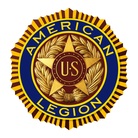 William Godfrey, CommanderAmerican Legion Post 597March 12, 2018